REPORT ON ‘TECHNOTRONICS ” I.T. EventDepartment of Computer Application , DMs College and Research, Assagao – Bardez Goa, Organized two day State level IT event ''Technotronics ’  on 3rd and 4th March 2020. Various technical and non-technical  events were organized.  Students of Computer Science department participated in various events and won various prizesAndroid-Development – won 1st Place by  ( Pratiksha Rane, Agnesh Naik)DJ – won 1st Place  by ( Yash Kurdikar)Recycle IT  - won by (Michael Fernandes, Pritesh Gawade)The Computer Science dept. congratulates all the winners and the participants of the event. Well done. Keep up the Spirit !!!!Yash Kurdikar				Michael Fernandes				Pritesh Gawade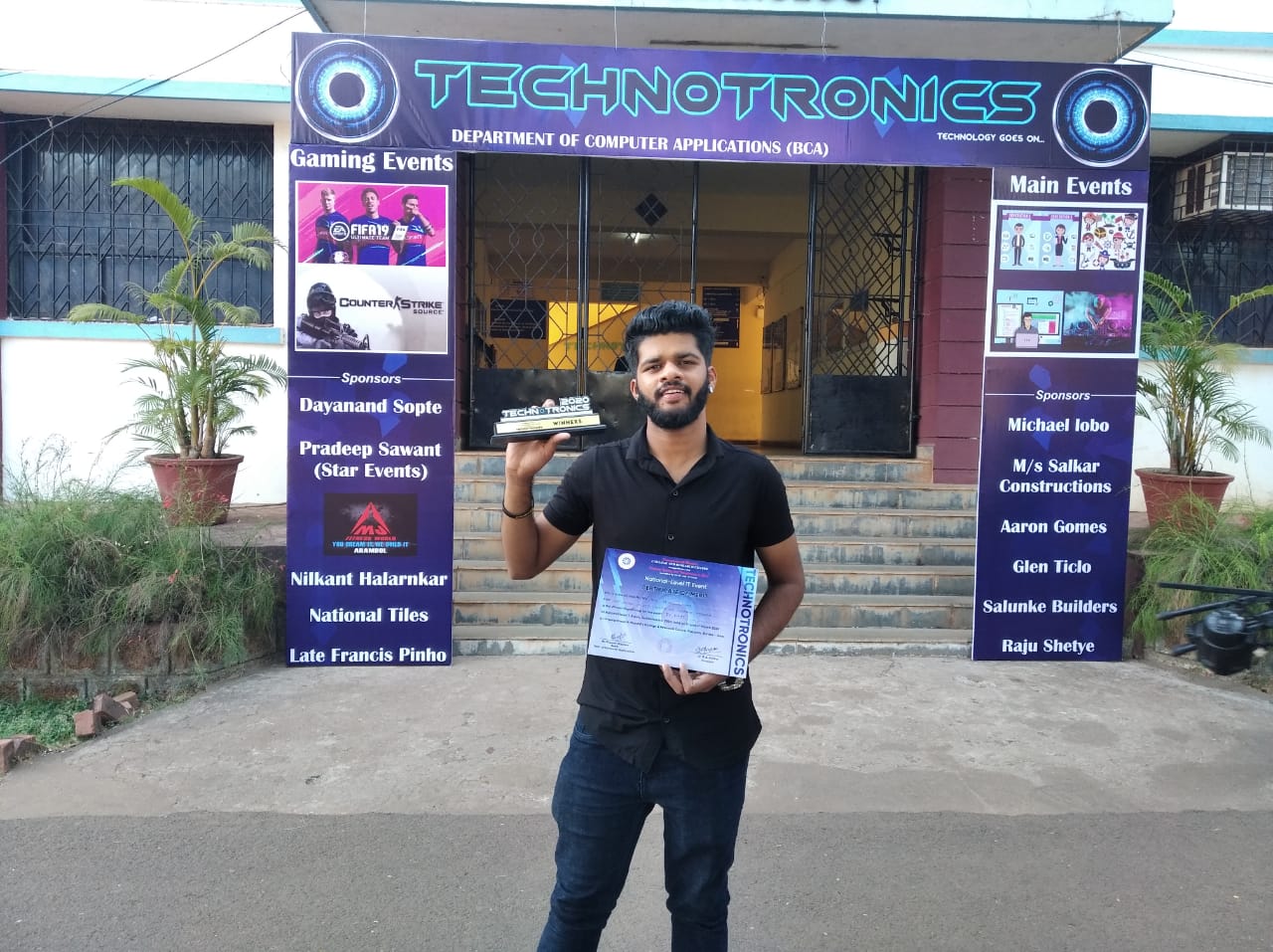 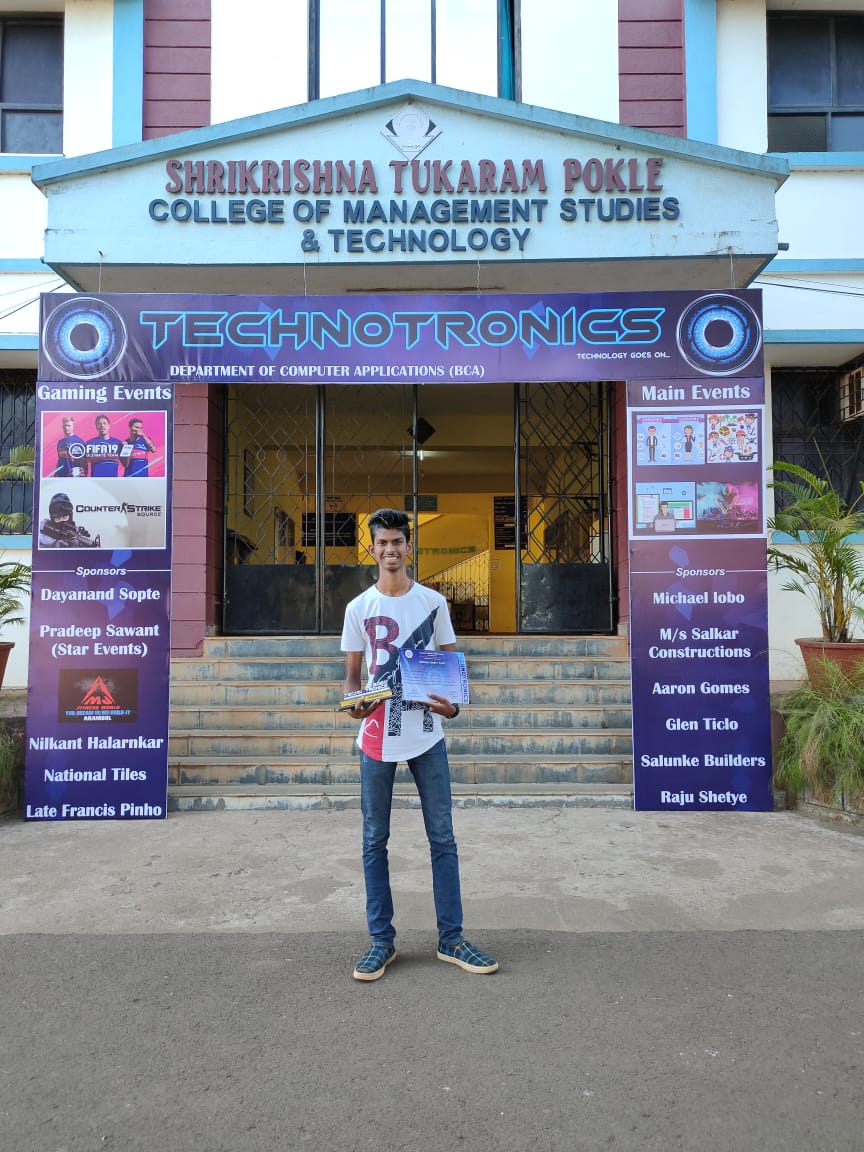 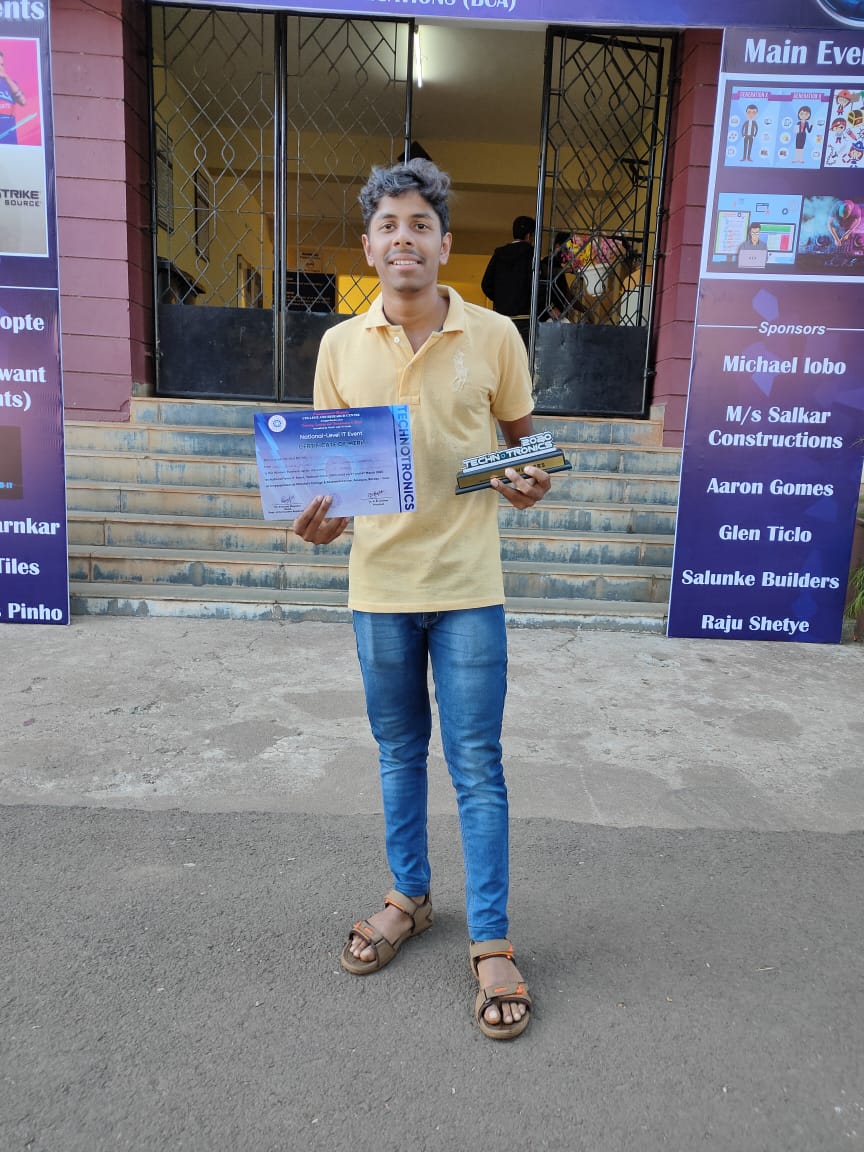 